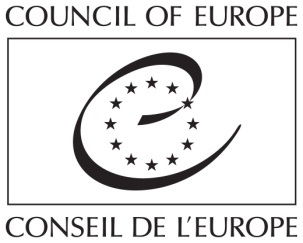 EYF (Re)mix1-4 March 2016European Youth Centre Strasbourg, FranceApplication form for participants(To be sent to eyf@coe.int by 10 January 2016)Organisation’s information:
The organisation proposes the following applicant:Applicant’s information:Applicants must reply to the following questions (maximum 10 lines per question):What kind of work is your organisation doing and in which area? What experience does your international or local NGO have with activities supported or not by EYF? (In case of granted projects, please mention the reference of the grant.) What is your personal experience (minimum 2 years) in running projects funded or not by EYF? (We would like to know which project tasks you were responsible for and challenges/successes you encountered.)What would be useful for you and for your organisation to learn during this meeting?Did your organisation participate in one of the previous EYF seminars: (Re)loaded in 2013, (R)evolution in 2014, (Re)generation in 2015? If yes, how did your organisation benefit from participating in that meeting?With the introduction of the grant categories of work plans and pilot activities we would be curious to receive some feedback from your side as this will help us to shape the programme of the meeting. What is your personal experience with these grant categories: what positive elements did you identify, which challenges did you face and what are the open questions you still have?Name of the organisationName of the organisation in EnglishAbbreviation/acronymEYF registration numberPerson responsibleAddressCityCountryPhoneE-mail addressWebsiteFirst name applicantFamily name applicantDate of birthGenderCityCountryE-mail addressPersonal phone/mobile where you can be reached if necessaryBlog, website or webpage (if any)